3.2.2 Правила оформления работ.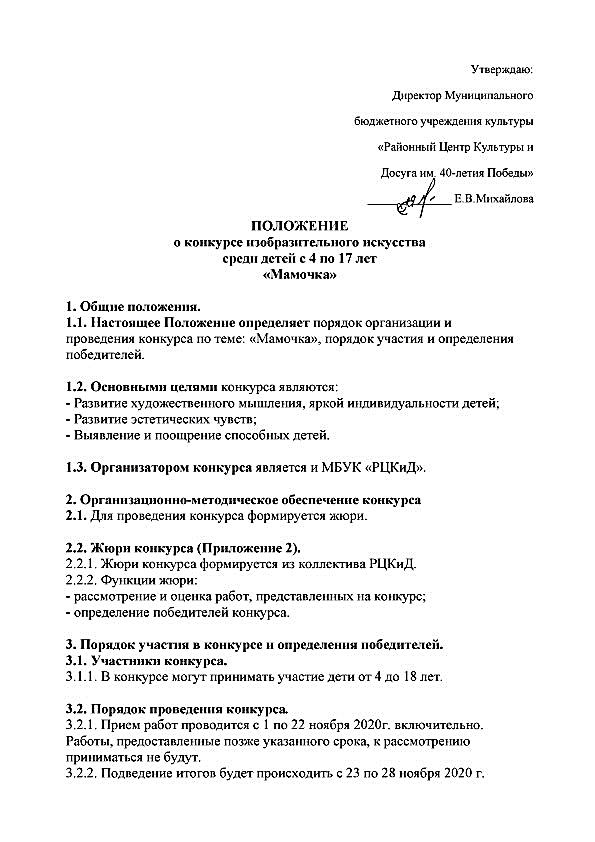 Работы могут быть представлены различными художественными материалами, в следующих видах творчества: аппликация, живопись и графика.Работы представляются на формате А4 (297х210).Используемые материалы: гелевая ручка, тушь, пастель, акварель, цветные карандаши, гуашь, масленые и акриловые краски, уголь и другие.Запрещается копирование чужих работ и использование наклеек и фотографий.Работа должна соответствовать тематике конкурса.К рисунку прилагается заявка (Приложение 1): Имя, Фамилия (без сокращения) автора, наименование образовательной организации, класса, возраст и контактный номер телефона.Работы, присланные без Имени и Фамилии автора, не будут приняты.Так же работа должна быть предоставлена в хорошем качестве - фото или скан.Все заявки и работы принимаются по электронной почте на адрес: zdtokki@gmail.com с пометкой «Конкурс».На конкурс должны быть представлены индивидуальные работы.Участники могут подать не более одной работы.Оргкомитет вправе:– выставлять работы победителей и участников Конкурса в распечатанном или цифровом виде.– использовать работы победителей и участников Конкурса в любых печатных и электронных СМИ для информирования общественности о проведении Конкурса и его итогах;– использовать работы победителей для подготовки фотоальбомов, информационных буклетов, цифровых носителей и другой продукции, сопровождающей конкурс и являющейся неотъемлемой частью его проведения;– использовать работы победителей в будущем для проведения тематических мероприятий.3.3. Критерии оценки конкурсных работ:- соответствие тематической направленности конкурса;- оригинальность творческого замысла и исполнения работы;-  качество исполнения работы (композиция, цветовое решение, оформление);- творческий подход.3.4. Определение победителей3.4.1. По итогам конкурса определяются победители по возрастным группам.Возрастные группы:1 группа – 4-5 лет;2 группа -  6-8 лет;3 группа – 9-10 лет;4 группа – 11-13 лет;5 группа –14-17 лет.3.5. Награждение3.5.1. В каждой возрастной группе утверждаются три призовых места.Результаты Конкурса и список победителей будет опубликован на сайте https://vk.com/mbuk_rckid . Победители конкурса награждаются дипломами в электронном виде. Онлайн-выставка творческих работ пройдет 29 ноября на сайте: https://vk.com/mbuk_rckid.Приложение 1Заявкаучастника конкурса изобразительного искусства для детей«Мамочка»1.Фамилия, имя, отчество__________________________________________2. Наименование образовательной организации/класс________________________________________________3.Возраст________________________________________________________4. Контактный номер телефона______________________________________5. Номинация, название работы______________________________________Приложение 2.Жюри конкурса:Гуколова Д.А., зав. отделом по прикладному творчествуЗайцева Е.А., зав. отделом по культмассовой работеХаречкина В.Р., зав. отделом по работе с детьми и молодежью